Appendix to the Memorandum of Understanding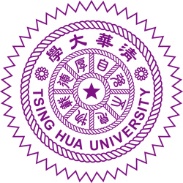 AGREEMENT FOR STUDENT EXCHANGEbetweenNATIONAL TSING HUA UNIVERSITY, TAIWANand[NAME OF UNIVERSITY, COUNTRY]This Agreement is an appendix to the Memorandum of Understanding between:National Tsing Hua University (hereinafter referred to as “NTHU”), an institution of higher education headquartered at No. 101, Section 2, Kuang Fu Road, Hsinchu 300044, Taiwan,and[Name of University, (hereinafter referred to as “XXX”)], an institution of higher education headquartered at [Address of University].Both institutions have approved the student exchange program as follows:1. DefinitionsHome Institution means the university/institution where a student is primarily enrolled and that sends a student to study abroad at the Host institution under this Agreement.  Host Institution means the university/institution that hosts a student from the Home institution to study abroad at the Host institution under this Agreement.2. Duration of StayDuration of stay of exchange students at the host institution shall be one semester or one academic year.3. Numbers of Exchange StudentsEach institution may send and accept not more than two (2) students each academic year. Two students for one semester each would be equal to one student for two semesters in a given year.4. Status of Exchange StudentsEach institution shall accept exchange students to the host institution as full-time students who do not aim at obtaining a degree in the host institution.5. Recommendation and Acceptance of Exchange StudentsThe home institution shall select students on the basis of faculty nomination for the exchange program and shall recommend students to the host institution; however, the final determination of acceptance of students shall be at the sole discretion of the host institution. The field of specialization of the exchange student shall depend on the availability of an advisor or supervising professor at the host institution.6. Study Program and EvaluationEach student shall determine the study program at the host institution in consultation with academic advisors of both home and host institutions if needed. The academic performance shall be evaluated according to the rules of the host institution.7. Academic Record and AccreditationThe host institution shall transmit the academic record of each exchange student to the home institution and credits will be conferred according to the regulations of the home institution.8. Tuition FeesExchange students are exempted from paying the tuition fees to the host institution.9. Financial Responsibility of the Students9.1 Students joining the exchange program will have to pay the tuition fees to their home institution and shall be exempted from paying any kind of enrolment fees at the host institution.9.2	The Students will only have to pay the fees or public prices at the host institution that may exist in order to have access to certain services (sports, Internet, and so forth), under the same conditions as that institution's own students. Should this be the case, then the host institution shall inform the Student of the existence of such fees prior to their arrival there.9.3	InsuranceBefore arriving at the host institution, students will have to obtain an international insurance policy to cover expenses arising from medical treatment and accidents; the cost of this insurance will be paid by the students themselves. Students shall provide proof of having obtain this insurance policy at their home institution before leaving; failure to do so will exclude them from participating in the visit. 9.4	Visa The Student shall be responsible for carrying out all the proceedings required to get a visa and immigration documents that enable them to legally enter the country where they are to spend their visit. Visa-Exempt Entry and Landing Visa are not acceptable for the exchange stay in NTHU. Each Host institution shall provide the student with a letter of acceptance, stating that the student is on a visit and has been admitted to that Institution.9.5	Accommodation The Student will have to cover his or her accommodation and maintenance expenses at the host institution. Host Institution should assist the students to arrange the reasonable accommodation.9.6	Other expensesEach Student is responsible for all personal arrangements and associated costs including, without limitation, the following:a.	Transportation (local and between home and host institutions) b.	Incidental fees and charges, if applicablec.	Textbooks, clothing and personal expensesd.	Any and all other debts and incidental expenses incurred by the Student during the period of exchange.10. Term of ValidityThis agreement shall remain in force for a period of five (5) years from the last date that it is signed by both institutions. This agreement, with the written consent of both institutions, may be extended or terminated, with a six (6) months’ period of notice, by either institution. In case of termination, the commitments made to students already participating in the programs must not be affected. 11. General 11.1 ConfidentialityIf this exchange should involve any confidential information or materials, a separate Non-disclosure agreement will be required. 11.2 Administrative ExpensesNTHU and [Name of Institution] shall be responsible for their own administrative expenses respectively.11.3 Resolution of Conflict and DisputesIn the event of any dispute arising out of or in connection with this agreement, both Universities agree to resolve the matter in good faith. 11.4 Use of name and logoDuring the continuation of the agreement, each institution may use the name and logo of the other institution in connection with the Agreement, provided that the name and logo of each institution shall be used only in connection with the Agreement.This Agreement is executed in a set of two copies, both written in English language, and each institution retains one copy. The Agreement may be executed by exchange of a signed and scanned signature pages in PDF format.